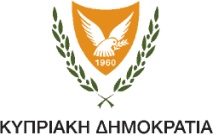 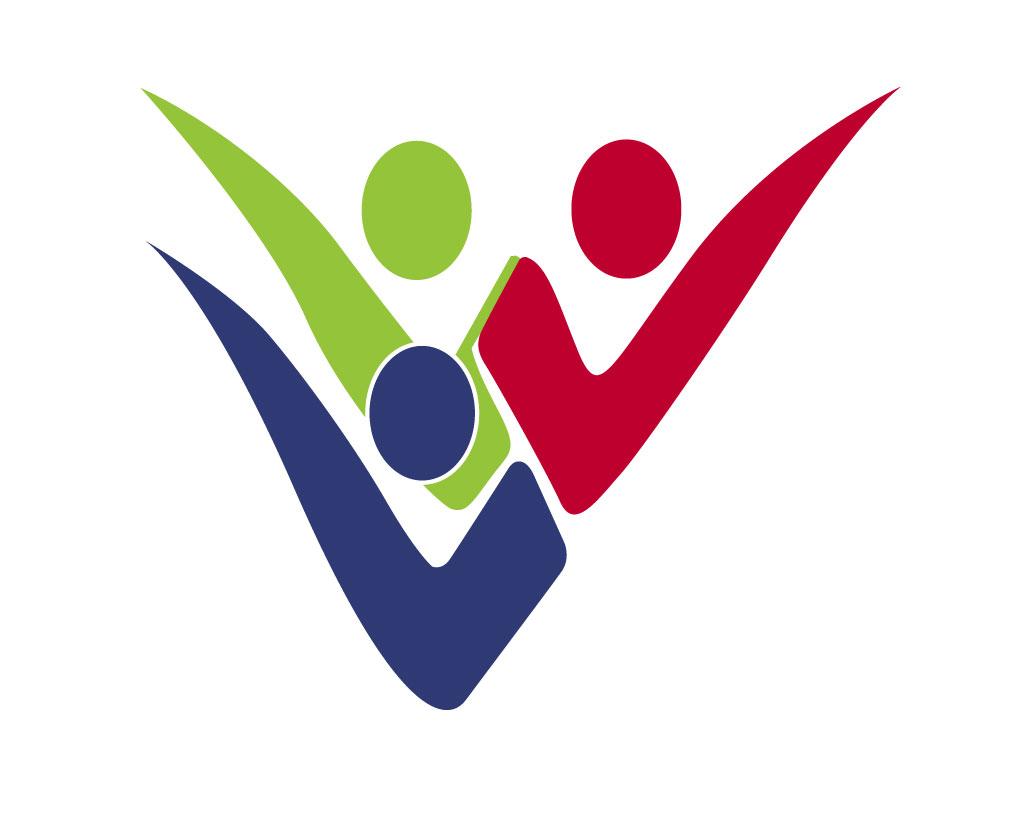 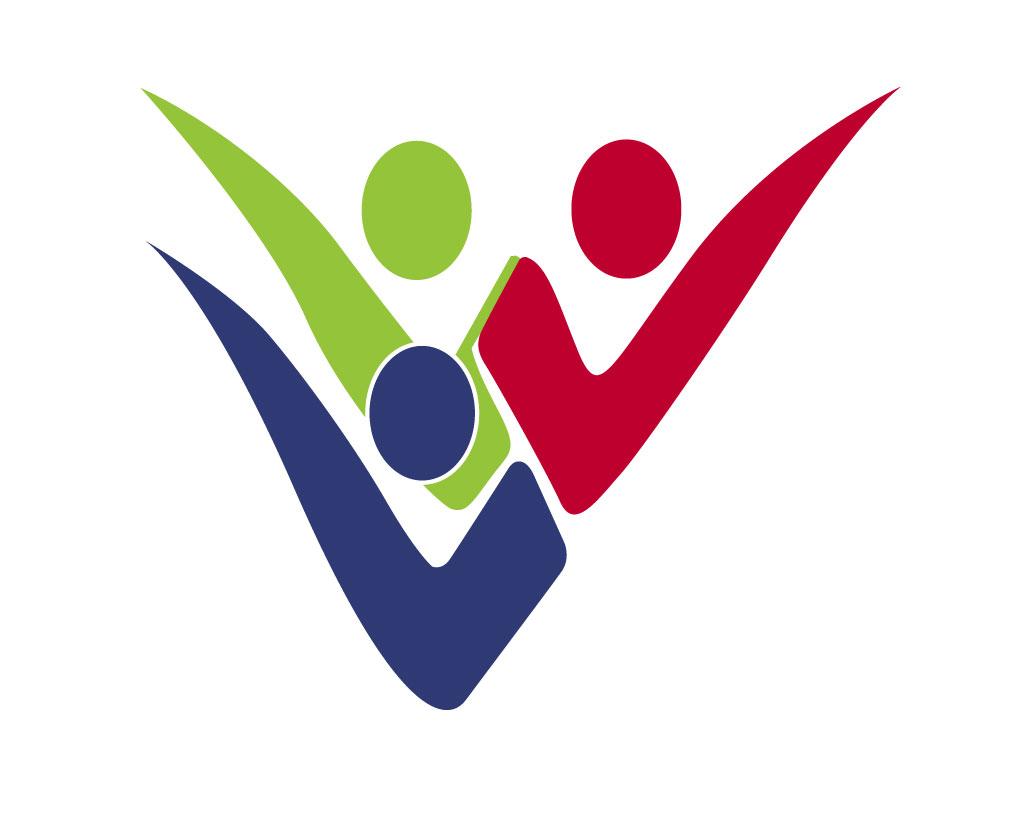 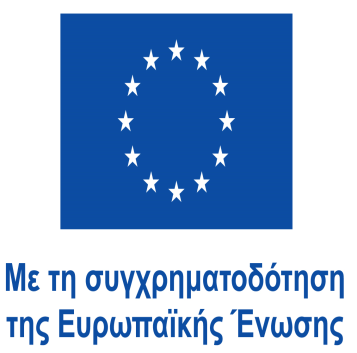                  03/04/2024Προς Κάθε Ενδιαφερόμενο – Φυσικό ή Νομικό Πρόσωπο Διαγωνισμός με Συνοπτικές Διαδικασίες για την παροχή Υπηρεσιών Καθαριότητας/ Κλητήραστο Κέντρο Αξιολόγησης Αναπηρίας Λεμεσού(ΤΚΕΑΑ 04/2024)Προϋπολογισμός : €23,000, μη συμπεριλαμβανομένου του Φ.Π.Α.Εισαγωγή Το Τμήμα Κοινωνικής Ενσωμάτωσης Ατόμων με Αναπηρίες, του Υφυπουργείου Κοινωνικής Πρόνοιας, διενεργεί διαγωνισμό με συνοπτική διαδικασία και με κριτήριο ανάθεσης τη χαμηλότερη τιμή, για την παροχή Υπηρεσιών Καθαριότητας/ Κλητήρα στο Κέντρο Αξιολόγησης Αναπηρίας Λεμεσού (Αρ. Διαγωνισμού: ΤΚΕΑΑ 04/2024). Ο συνολικός προϋπολογισμός του Διαγωνισμού είναι €23,000, μη συμπεριλαμβανομένου του Φ.Π.Α.Τεχνικές Προδιαγραφές – Όροι Διαγωνισμού Με  την υποβολή της προσφοράς του ο Προσφέρων θεωρείται ότι γνωρίζει κάθε σχετικό Νόμο και Κανονισμό της Κυπριακής Δημοκρατίας που επηρεάζει άμεσα ή έμμεσα τις διαδικασίες που αφορούν την διενέργεια του διαγωνισμού και την υλοποίηση του Αντικειμένου της Σύμβασης.   Οι Υπηρεσίες Καθαριότητας/ Κλητήρα θα παρέχονται στο Κέντρο Αξιολόγησης Αναπηρίας Λεμεσού,  το οποίο στεγάζεται στην οδό Αποστόλου Ανδρέα 11, Hyper Tower, Κατάστ. 1, 4007 Μέσα Γειτονιά, Λεμεσός. 2.3. Η παροχή Υπηρεσιών Καθαριότητας/ Κλητήρα αφορά χρονική περίοδο δύο ετών από την ημερομηνία υπογραφής της Σύμβασης, η οποία υπολογίζεται στο πρώτο δεκαήμερο Μαΐου.2.4. Ο Ανάδοχος υποχρεούται να παρέχει υπηρεσίες για 6 συνεχόμενες ώρες από τις 7:00 -13:00, καθημερινά, σε όλες τις εργάσιμες μέρες. Σημειώνεται ότι το Τμήμα Κοινωνικής Ενσωμάτωσης Ατόμων με Αναπηρίες διατηρεί το δικαίωμα να ζητήσει από τον Ανάδοχο λιγότερες ή περισσότερες ώρες παροχής υπηρεσιών έως και 10%, εφόσον αυτό αποδειχθεί απαραίτητο για την κάλυψη των αναγκών της. Ο Ανάδοχος θα πληρωθεί μόνο για όσες ώρες θα παρέχει υπηρεσίες.2.5. Στις Υπηρεσίες Καθαριότητας περιλαμβάνεται το καθάρισμα όλων των χώρων του Κέντρου (συνολικής έκτασης περίπου 560τ.μ) και συγκεκριμένα όλων των γραφειακών χώρων, των αποθηκευτικών χώρων, του χώρου εξυπηρέτησης των ατόμων με αναπηρίες, των αποχωρητηρίων και της κουζίνας, συμπεριλαμβανομένου του μαζέματος και πλυσίματος ποτηριών / πιάτων. 2.6. Στις Υπηρεσίες Κλητήρα περιλαμβάνεται η  διανομή της αλληλογραφίας από και προς το ταχυδρομείο από το Κέντρο Αξιολόγησης Αναπηρίας Λεμεσού. Για τα καθήκοντα του κλητήρα θα είναι απαραίτητο το άτομο να έχει άδεια οδηγού και δικό του όχημα. 2.7. Η Αναθέτουσα Αρχή δεν θα καλύπτει τα οδοιπορικά έξοδα.  2.8. Οι δυο υπηρεσίες θα πρέπει να παρέχονται από το ίδιο άτομο.  2.9. Όλα τα καθαριστικά καθώς και όλος ο απαραίτητος εξοπλισμός για τις Υπηρεσίες Καθαριότητας  θα παρέχονται από την Αναθέτουσα Αρχή.  2.10. Κριτήριο Ανάθεση της Σύμβασης είναι η χαμηλότερη τιμή.2.11. Ο Ανάδοχος θα πρέπει να: Συνεργάζεται με την Υπεύθυνη του Κέντρου Αξιολόγησης Αναπηρίας Λεμεσού.Είναι εχέμυθος και να μην γνωστοποιεί σε οποιονδήποτε τρίτο πληροφορίες ή δεδομένα που περιήλθαν στην αντίληψή του κατά την άσκηση του έργου του. Είναι ιδιαίτερα προσεκτικός με τους επισκέπτες του Κέντρου. Έχει ακέραια την ευθύνη ως προς την συμπεριφορά του προσωπικού του προς τους επισκέπτες και το προσωπικό του Κέντρου. Υποβολή Αιτήσεων Παρακαλούμε όπως, σε περίπτωση που ενδιαφέρεστε για συμμετοχή, υποβάλετε την προσφορά σας στο Έντυπο 1 το αργότερο μέχρι τις 26 Απριλίου 2024 και ώρα 12:00, στο κιβώτιο προσφορών της Αναθέτουσας Αρχής στη διεύθυνση Λεωφόρος Αρχιεπισκόπου Μακαρίου ΙΙΙ 67, 2220, Λατσιά (ισόγειο) ή όπως αποσταλούν στην Αναθέτουσα Αρχή με συστημένη ταχυδρομική επιστολή, η οποία θα πρέπει, με ευθύνη του Προσφέροντα, να παραληφθεί από την Αναθέτουσα Αρχή μέχρι την τελευταία προθεσμία υποβολής Προσφορών.Αρ. Φακ.:  11.10.04.20ΤΚΕΑΑ 04/2024Αρ. Τηλ.:25729139Αρ. Φαξ:25729149E-mail:nneokli@dsid.dmsw.gov.cy